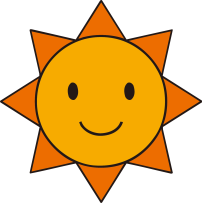 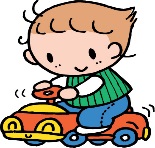 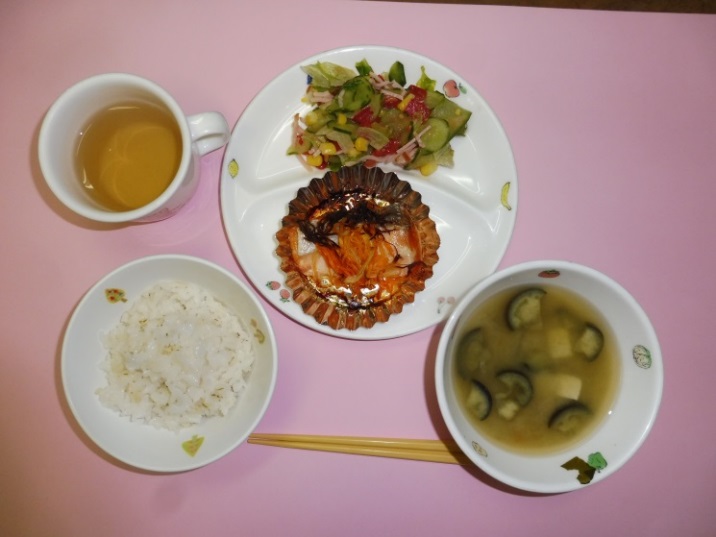 　 　　実施日     　内　　　　容　　給　食5月8日(火)　　(実施済み)・　ミニ運動会・　栄養相談(栄養士)　　 有り7月10日(火)・　夏の遊びを楽しもう・　健康相談(看護師)　 　有り11月30日(金)・　焼き芋大会　　(園の行事に参加)　　 有り12月25日(火)・　クリスマス会　(園の行事に参加) 　  無し1月29日(火)・　お店屋さんごっこ　　 有り